Pre-Order Form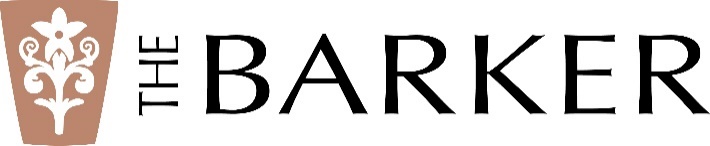 Please indicate to staff when making a booking if you intend to make a pre-orderPlease email or fax this pre-order form to The Barker Hotel before 11am on the day of your bookingE | enquiries@thebarkerhotel.com.au  F | (08) 8391 0390Date of Booking: 	Lunch  Dinner Booking Name:   Payment Method: 1 Bill  Guests paying individually NAMEMenu ItemNotes i.e. sauce, salad or vegetables, dietary requirements